ПОЯСНИТЕЛЬНАЯ ЗАПИСКА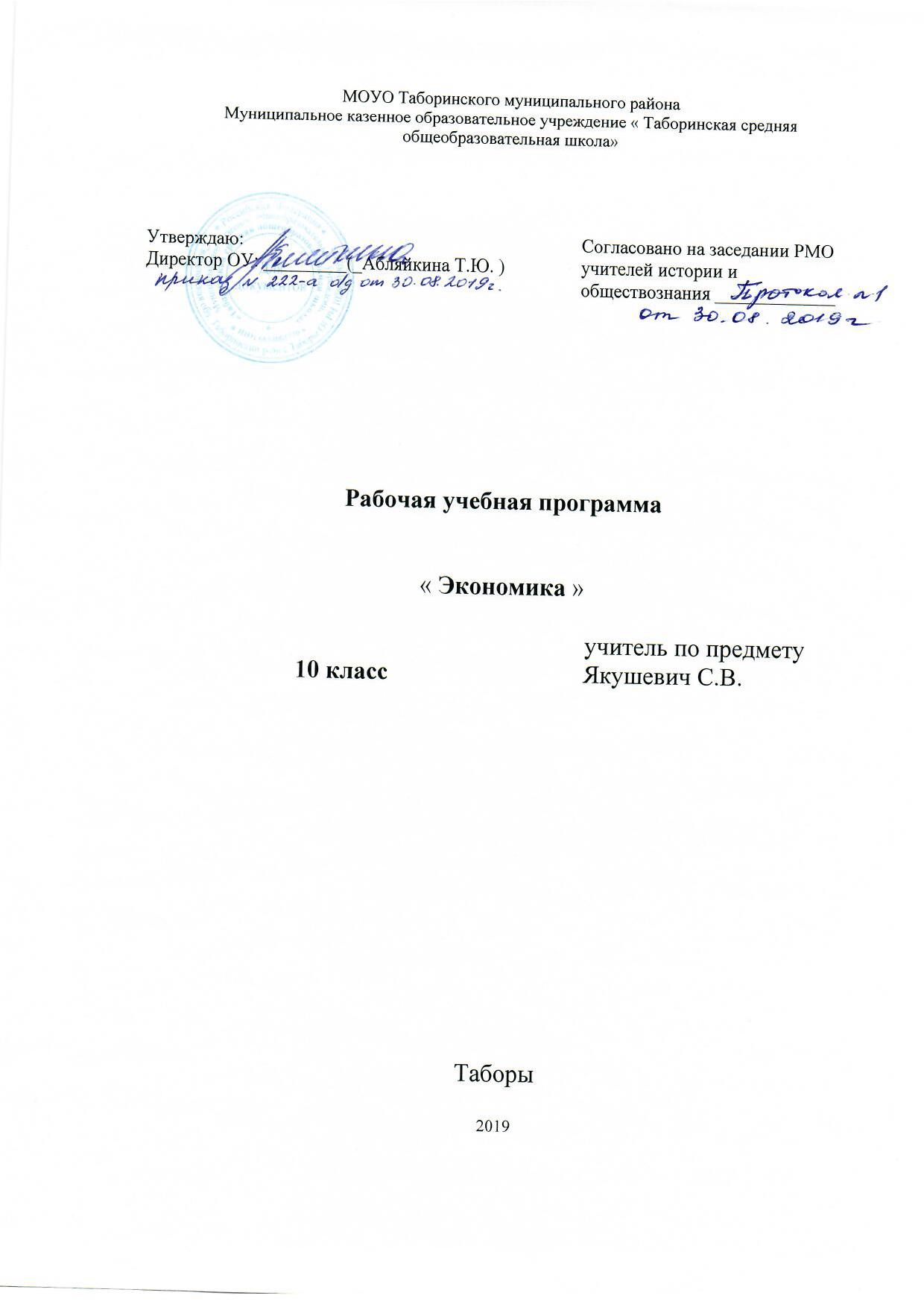 Рабочая программа по экономике для 10 класса разработана на основе Федерального государственного образовательного стандарта среднего (полного) общего образования, Примерной государственной программы по географии для общеобразовательных школ (Дихтяр Т.Л. Экономика. Рабочая программа: 10 – 11 классы: учебно-методическое пособие. – М.: Дрофа, 2017. – 56 с.), 	Данная рабочая программа разработана в соответствии с Федеральным законом от  года № 273-ФЗ «Об образовании в Российской Федерации», Санитарно-эпидемиологическими правилами и нормами САНПиН 2.4.2.2821-10 “Санитарно-эпидемиологические требования к условиям и организации обучения в общеобразовательных учреждениях”, утверждёнными постановлениям главного государственного санитарного врача Российской Федерации от  № 189.	Рабочая программа по экономике для 10 класса ориентирована на учебно-методический комплекс (Хасбулатов Р.И. Экономика: 10 – 11 классы: базовый и углублённый уровни: учебник для учащихся общеобразовательных организаций. – М.: Дрофа, 2016.). Она рассчитана на 35 учебных недель, 1 час в неделю.ПЛАНИРУЕМЫЕ РЕЗУЛЬТАТЫ ОСВОЕНИЯКУРСА ЭКОНОМИКИ В 10 КЛАССЕЛичностные результаты:осознание себя гражданами России, патриотами, ответственными членами российского общества; воспитание активной гражданской позиции, гордости за достижения своей Родины;формирование личных мотивов для получения экономических знаний и навыков, для выбора будущей профессии с опорой на экономические знания;формирование умения принимать рациональные решения в условиях ограниченности ресурсов, оценивать и принимать ответственность за свои решения для себя и окружающих;формирование умения оценивать и аргументировать свою точку зрения по экономическим проблемам, различным аспектам социально-экономической политики государства;приобретение опыта самостоятельной исследовательской деятельности в области экономики;этические: знать правила поведения участников бизнеса, уважать частную и государственную собственность, знать свои права и обязанности в экономических сферах деятельности;экологические: знать последствия внешних эффектов, уметь оценить воздействие различных видов экономической деятельности на окружающую среду.Метапредметные результаты:умение работать с различными источниками информации: составлять таблицы, графики, диаграммы, используя текстовую информацию; анализировать графики, диаграммы, таблицы, делать выводы;регулятивные: умение планировать свою деятельность, ставить задачи, находить пути их решения, выделять этапы в достижении цели, составлять бюджеты, бизнес-планы и т. п.;овладение системными экономическими знаниями, включая современные научные методы познания;коммуникативные умения и навыки в сфере экономической деятельности: умение выстраивать деловые отношения, доносить до слушателя свои предложения, принимать высказывания и суждения других;умение создавать презентации, делать доклады, писать рефераты, эссе, участвовать в дискуссиях, аргументированно излагать свою точку зрения, уметь разрешать конфликты;умение находить причинно-следственные связи, устанавливать закономерности, подтверждать конкретными примерами теоретические выкладки и экономические законы;навыки проектной деятельности, умения разрабатывать и реализовывать проекты экономической и междисциплинарной направленности на основе базовых экономических знаний;соблюдение правил техники безопасности, эргономики, ресурсосбережения, гигиены, правовых и этических норм, норм информационной безопасности;владение языковыми средствами для свободного выражения своих мыслей, в том числе умения свободно оперировать экономическими терминами и понятиями, переводить значения слов с иностранных языков, заменять их синонимами;владение навыками познавательной рефлексии как осознания совершаемых действий и мыслительных процессов, новых познавательных задач и методов их реализации.Предметные результаты:получение представления об экономической науке как системе теоретических и прикладных наук; особенностях её методологии и применимости экономического анализа в других социальных науках; понимание эволюции и сущности направлений современной экономической науки;овладение системными экономическими знаниями, включая современные научные методы познания и опыт самостоятельной исследовательской деятельности в области экономики; овладение умением решать задачи прикладной направленности;освоение приёмов работы с фактической, аналитической, статистической экономической информацией; овладение умением самостоятельно анализировать и интерпретировать данные для решения теоретических и прикладных задач;получение представления о современном менеджменте и маркетинге, основных методах и приёмах ведения бизнеса;сформированность умения просчитывать издержки, доход, составлять бюджеты, бизнес-планы, планировать доходы и расходы;сформированность умения оценивать и аргументировать собственную точку зрения по экономическим проблемам, различным аспектам социально-экономической политики государства;сформированность знаний об институциональных преобразованиях российской экономики при переходе к рыночной системе хозяйствования, о динамике основных макроэкономических показателей и современной ситуации в экономике России.Выпускник на углублённом уровне научится:основные концепции экономикиопределять границы применимости методов экономической теории;анализировать проблему альтернативной стоимости;объяснять проблему ограниченности экономических ресурсов;представлять в виде инфографики кривую производственных возможностей и характеризовать её;иллюстрировать примерами факторы производства;характеризовать типы экономических систем;различать абсолютные и сравнительные преимущества в издержках производства;микроэкономикахарактеризовать экономику семьи; анализировать структуру бюджета собственной семьи;строить личный финансовый план;анализировать ситуацию на реальных рынках с точки зрения продавцов и покупателей;принимать рациональные решения в условиях относительной ограниченности доступных ресурсов;анализировать собственное потребительское поведение;определять роль кредита в современной экономике;применять навыки расчёта сумм кредита и ипотеки в реальной жизни;объяснять на примерах и представлять в виде инфографики законы спроса и предложения;определять значимость и классифицировать условия, влияющие на спрос и предложение;приводить примеры товаров Гиффена;объяснять на примерах эластичность спроса и предложения;объяснять и различать организационно-правовые формы предпринимательской деятельности;приводить примеры российских предприятий разных организационно-правовых форм;объяснять практическое назначение франчайзинга и сферы его применения;различать и представлять в виде инфографики виды издержек производства;анализировать издержки, выручку и прибыль фирмы;объяснять эффект масштабирования и мультиплицирования для экономики государства;объяснять социально-экономическую роль и функции предпринимательства;сравнивать виды ценных бумаг;анализировать страховые услуги;определять практическое назначение основных функций менеджмента;определять место маркетинга в деятельности организации;приводить примеры эффективной рекламы;разрабатывать бизнес-план;сравнивать рынки с интенсивной и несовершенной конкуренцией;называть цели антимонопольной политики государства;объяснять взаимосвязь факторов производства и факторов дохода;приводить примеры факторов, влияющих на производительность труда;макроэкономикаобъяснять на примерах различные роли государства в рыночной экономике;характеризовать доходную и расходную части государственного бюджета;определять основные виды налогов для различных субъектов и экономических моделей;указывать основные последствия макроэкономических проблем;объяснять макроэкономическое равновесие в модели «AD-AS»;приводить примеры сфер применения показателя ВНП;производить расчёт ВВП;приводить примеры экономической функции денег в реальной жизни;различать сферы применения различных форм денег;определять денежные агрегаты и факторы, влияющие на формирование величины денежной массы;объяснять взаимосвязь основных элементов банковской системы;приводить примеры различных видов инфляции;находить в реальных ситуациях последствия инфляции;применять способы анализа индекса потребительских цен;характеризовать основные направления антиинфляционной политики государства;различать виды безработицы;находить в реальных условиях причины и последствия безработицы;определять целесообразность мер государственной политики для снижения уровня безработицы;приводить примеры факторов, влияющих на экономический рост;приводить примеры экономических циклов в разные исторические эпохи;международная экономикаобъяснять назначение международной торговли;анализировать систему регулирования внешней торговли на государственном уровне;различать экспорт и импорт;анализировать курсы мировых валют;объяснять влияние международных экономических факторов на валютный курс;различать виды международных расчётов;анализировать глобальные проблемы международных экономических отношений;приводить примеры глобальных экономических проблем;объяснять роль экономических организаций в социально-экономическом развитии общества;приводить примеры этических норм и нравственных ценностей в экономической деятельности отдельных людей и общества;анализировать текст экономического содержания по международной экономике;объяснять особенности современной экономики России.Выпускник на углублённом уровне получит возможность научиться:основные концепции экономикикритически осмысливать актуальную экономическую информацию, поступающую из разных источников, и формулировать на этой основе собственные заключения и оценочные суждения;анализировать события общественной и политической жизни с экономической точки зрения, используя различные источники информации;владеть приёмами работы с аналитической экономической информацией;оценивать происходящие события и поведение людей с экономической точки зрения;использовать приобретённые знания для решения практических задач, основанных на ситуациях, которые связаны с описанием состояния российской экономики;анализировать экономическую информацию по заданной теме из источников различного типа и источников, созданных в различных знаковых системах (текст, таблица, график, диаграмма, аудиовизуальный ряд и др.);микроэкономикаприменять полученные теоретические и практические знания для определения экономически рационального, правомерного и социально одобряемого поведения;оценивать и принимать ответственность за рациональные решения и их возможные последствия для себя, своего окружения и общества в целом;критически осмысливать актуальную экономическую информацию по микроэкономике, поступающую из разных источников, и формулировать на этой основе собственные заключения и оценочные суждения;объективно оценивать и анализировать экономическую информацию, критически относиться к псевдонаучной информации, недобросовестной рекламе в средствах массовой информации;использовать приобретённые ключевые компетенции по микроэкономике для самостоятельной исследовательской деятельности в области экономики;применять теоретические знания по микроэкономике для практической деятельности и повседневной жизни;понимать необходимость соблюдения предписаний, предлагаемых в договорах по кредитам, ипотеке, вкладам и др.;оценивать происходящие события и поведение людей с экономической точки зрения;сопоставлять свои потребности и возможности, оптимально распределять свои материальные и трудовые ресурсы, составлять личный финансовый план;рационально и экономно обращаться с деньгами в повседневной жизни;создавать алгоритмы для совершенствования собственной познавательной деятельности творческого и поисково-исследовательского характера;решать с опорой на полученные знания практические задачи, отражающие типичные жизненные ситуации;грамотно применять полученные знания для исполнения типичных экономических ролей: в качестве потребителя, члена семьи и гражданина;моделировать и рассчитывать проект индивидуального бизнес-плана;макроэкономикаобъективно оценивать и анализировать экономическую информацию по макроэкономике, критически относиться к псевдонаучной информации;владеть способностью анализировать денежно-кредитную и налогово-бюджетную политику, используемую государством для стабилизации экономики и поддержания устойчивого экономического роста;использовать нормативные правовые документы при выполнении учебно-исследовательских проектов, нацеленных на решение разнообразных макроэкономических задач;анализировать события общественной и политической жизни разных стран с экономической точки зрения, используя различные источники информации;осознавать значение теоретических знаний по макроэкономике для практической деятельности и повседневной жизни;оценивать происходящие мировые события и поведение людей с экономической точки зрения;использовать приобретённые знания для решения практических задач, основанных на ситуациях, которые связаны с описанием состояния российской и других экономик;анализировать динамику основных макроэкономических показателей и современной ситуации в экономике России;решать с опорой на полученные знания практические задачи, отражающие типичные макроэкономические ситуации;грамотно применять полученные знания для исполнения типичных экономических ролей: в качестве гражданина и налогоплательщика;отделять основную экономическую информацию по макроэкономике от второстепенной, критически оценивать достоверность информации, полученной из неадаптированных источников;аргументировать собственную точку зрения по экономическим проблемам, различным аспектам социально-экономической политики государства;международная экономикаработать с материалами средств массовой информации, составлять обзоры прессы по международным экономическим проблемам, находить, собирать и первично обобщать фактический материал, делая обоснованные выводы;анализировать социально значимые проблемы и процессы с экономической точки зрения, используя различные источники информации;оценивать происходящие мировые события с экономической точки зрения;ориентироваться в мировых экономических, экологических, демографических, миграционных процессах, понимать механизм взаимовлияния планетарной среды и мировой экономики;создавать алгоритмы для совершенствования собственной познавательной деятельности творческого и поискового характера;решать с опорой на полученные знания практические задачи, отражающие типичные жизненные ситуации;анализировать взаимосвязи учебного предмета с особенностями профессий и профессиональной деятельности, в основе которых лежат экономические знания по данному учебному предмету;использовать экономические знания и опыт самостоятельной исследовательской деятельности в области экономики;понимать особенности формирования рыночной экономики и роль государства в современном мире.СОДЕРЖАНИЕ КУРСА ЭКОНОМИКИ В 10 КЛАССЕЭкономика: наука и хозяйство. Главные вопросы экономикиЭкономика как наука и сфера деятельности человека. Предмет и методы экономической теории. Ограниченность ресурсов и рост потребностей. Свободные и экономические блага. Рациональное поведение потребителя. Защита прав потребителя. Альтернативная стоимость. Кривая производственных возможностей. Факторы производства и факторные доходы. Производительность труда. Главные вопросы экономики.Экономическая система государстваПонятие экономической системы. Традиционная экономическая система. Рыночная экономическая система. Централизованная экономическая система. Сущность смешанной экономики. Прямые и косвенные формы и методы регулирования.СпросПонятие о рынке. Спрос и его содержание. Величина спроса. Кривая зависимости спроса от цены. «Благо Гиффена». Эластичность спроса. Перекрёстная эластичность спроса.ПредложениеОбъём предложения. Кривая предложения. Закон предложения. Рыночное предложение. Равновесная цена. Последствия введения фиксированных цен. Эластичность предложения.Цена и стоимость. Альтернативная стоимостьПонятие цены. Функции цен. Две концепции цены. Ценовой механизм. Стоимость товара.Конкуренция. Типы рынковПонятие конкуренции, её сущность. Условия для конкуренции. Ценовая конкуренция. Неценовая конкуренция. Рыночные структуры. Модели современного рынка. Историческая эволюция рыночных структур. Четыре модели рынка. Несовершенная конкуренция. Антимонопольная политика.Доходы и расходыДоходы. Первичные и вторичные доходы. Источники семейных доходов. Реальные и номинальные доходы семьи. Заработная плата. Сбережения. Расходы. Структура расходов домохозяйств. Закон Энгеля. Страхование и страховые услуги. Понятие страхования. Стороны договора страхования.Банки и банковская системаБанки. Формирование банковской системы. Из истории банковского дела. Современные банки и банковская система. Центральный банк и его функции. Классификация банков и их кредитная (ссудная) деятельность. Кредиты. Ипотечное кредитование. Принципы кредитования. Депозиты. Дистанционное банковское обслуживание.Деньги и финансыИстория появления денег. Бумажные деньги и законы их обращения. Функции денег. Денежное обращение. Денежные агрегаты. Денежный (финансовый) рынок, его структура и механизм. Инвестиционный капитал. Равновесие на денежно-финансовом рынке. Монетарная политика государства. Ставка рефинансирования. Понятие и природа электронных денег. Международный и российский опыт внедрения электронных денег.Фондовая биржаФондовые биржи, их деятельность. История появления фондовых бирж. Современная фондовая биржа. Основные операции на фондовой бирже. Биржевые индексы. Фондовый рынок (рынок ценных бумаг). Внебиржевой рынок ценных бумаг. Фондовые инструменты. Участники фондового рынка.Рынок труда. Безработица. ПрофсоюзыРынок труда. Труд и рынок рабочей силы. Особенности рынка рабочей силы и занятость. Качество рабочей силы как фактор роста. Рабочая сила и теория человеческого капитала. Структура рынка труда. Безработица. Виды безработицы. Прожиточный минимум. Государственная политика в области занятости. Закон Оукена. Профсоюзы.Фирма – главное звено рыночной экономикиФирма и её цели. Экономические цели фирмы. Организационно-правовые формы предприятий. Акционерное предприятие. Франчайзинг. Издержки производства. Постоянные и переменные издержки. Средние и предельные издержки. Бухгалтерские и экономические издержки. Закон убывающей отдачи (доходности).ТЕМАТИЧЕСКОЕ ПЛАНИРОВАНИЕКУРСА ЭКОНОМИКИ В 10 КЛАССЕКАЛЕНДАРНО-ТЕМАТИЧЕСКОЕ ПЛАНИРОВАНИЕ КУРСА ЭКОНОМИКИ В 10 КЛАССЕ№ п/пТема разделаКол-во часов1Экономика – наука и практика32Экономическая система государства33Спрос24Предложение25Цена и стоимость. Альтернативная стоимость26Конкуренция. Типы рынков27Доходы, расходы, сбережения. Заработная плата58Банки и банковская система39Деньги и финансы210Фондовая биржа211Страхование212Рынок труда. Безработица. Профсоюзы313Фирма – главное звено рыночной экономики4ВСЕГО: ВСЕГО: 35№ п/пДатаТема разделаТема урока1.       Тема 1. Экономика— наука и практика (3часа)Экономика как наука2.       Тема 1. Экономика— наука и практика (3часа)Экономика как наука3.       Тема 1. Экономика— наука и практика (3часа)4.       Тема 1. Экономика— наука и практика (3часа)Факторы производства, производительность труда5.       Тема 1. Экономика— наука и практика (3часа)6.       Тема 1. Экономика— наука и практика (3часа)7.       Тема 2. Экономическая система государства (3 часа)Экономическая система. Исторические типы экономических систем8.       Тема 2. Экономическая система государства (3 часа)9.       Тема 2. Экономическая система государства (3 часа)10.   Тема 2. Экономическая система государства (3 часа)Смешанная экономика11.   Тема 2. Экономическая система государства (3 часа)12.   Тема 2. Экономическая система государства (3 часа)Повторительно-обобщающий урок по теме «Экономические системы»13.   Тема 3. Спрос (2 часа)Понятие о рынке. Спрос и его содержание14.   Тема 3. Спрос (2 часа)15.   Тема 3. Спрос (2 часа)16.   Тема 3. Спрос (2 часа)Величина спроса17.   Тема 3. Спрос (2 часа)18.   Тема 4. Предложение ( 2 часа)Объем предложения19.   Тема 4. Предложение ( 2 часа)20.   Тема 4. Предложение ( 2 часа)Равновесная цена. Эластичность предложения21.   Тема 4. Предложение ( 2 часа)22.   Тема 4. Предложение ( 2 часа)Повторительно-обобщающий урок по теме «Спрос и предложение»23.   Тема 5. Цена и стоимость. Альтернативная стоимость (2 часа)Цена товара. Функции цен24.   Тема 5. Цена и стоимость. Альтернативная стоимость (2 часа)Ценовой механизм. Стоимость товара25.   Тема 5. Цена и стоимость. Альтернативная стоимость (2 часа)26.   Тема 5. Цена и стоимость. Альтернативная стоимость (2 часа)Альтернативная стоимость. Добавленная стоимость27.   Тема 6. Конкуренция. Типы рынков (2 часа)Понятие конкуренции, ее сущность28.   Тема 6. Конкуренция. Типы рынков (2 часа)Рыночные структуры. Модели современного рынка29.   Тема 6. Конкуренция. Типы рынков (2 часа)30.   Тема 6. Конкуренция. Типы рынков (2 часа)Несовершенная конкуренция. Антимонопольная политика31.   Тема 7. Доходы, расходы, сбережения. Заработная плата (5 часов)Доходы32.   Тема 7. Доходы, расходы, сбережения. Заработная плата (5 часов)33.   Тема 7. Доходы, расходы, сбережения. Заработная плата (5 часов)Расходы. Закон Энгеля34.   Тема 7. Доходы, расходы, сбережения. Заработная плата (5 часов)35.   Тема 7. Доходы, расходы, сбережения. Заработная плата (5 часов)Сбережения36.   Тема 7. Доходы, расходы, сбережения. Заработная плата (5 часов)37.   Тема 7. Доходы, расходы, сбережения. Заработная плата (5 часов)Заработная плата38.   Тема 7. Доходы, расходы, сбережения. Заработная плата (5 часов)39.   Тема 7. Доходы, расходы, сбережения. Заработная плата (5 часов)Заработная плата40.   Тема 7. Доходы, расходы, сбережения. Заработная плата (5 часов)Повторительно-обобщающий урок по теме «Доходы и расходы»41.   Тема 8. Банки и банковская система ( 3 часа)Банки. Формирование банковской системы42.   Тема 8. Банки и банковская система ( 3 часа)Кредиты43.   Тема 8. Банки и банковская система ( 3 часа)44.   Тема 8. Банки и банковская система ( 3 часа)45.   Тема 8. Банки и банковская система ( 3 часа)Депозиты46.   Тема 8. Банки и банковская система ( 3 часа)47.   Тема 9. Деньги и финансы (2 часа)Происхождение и функции денег48.   Тема 9. Деньги и финансы (2 часа)49.   Тема 9. Деньги и финансы (2 часа)50.   Тема 9. Деньги и финансы (2 часа)Денежная масса М1. Денежный рынок51.   Тема 9. Деньги и финансы (2 часа)52.   Тема 10. Фондовая биржа ( 2 часа)Фондовые биржи, их деятельность53.   Тема 10. Фондовая биржа ( 2 часа)54.   Тема 10. Фондовая биржа ( 2 часа)Фондовый рынок (рынок ценных бумаг). Внебиржевой рынок ценных бумаг55.   Тема 10. Фондовая биржа ( 2 часа)56.   Тема 11. Страхование (2 ч)Страхование и страховые услуги57.   Тема 11. Страхование (2 ч)Страхование и страховые услуги58.   Тема 12. Рынок труда. Безработица. Профсоюзы  (3 ч)Труд и рынок рабочей силы59.   Тема 12. Рынок труда. Безработица. Профсоюзы  (3 ч)Труд и рынок рабочей силы60.   Тема 12. Рынок труда. Безработица. Профсоюзы  (3 ч)Безработица. Профсоюзы61.   Тема 12. Рынок труда. Безработица. Профсоюзы  (3 ч)62.   Тема 12. Рынок труда. Безработица. Профсоюзы  (3 ч)63.   Тема 13. Фирма— главное звено рыночной экономики ( 4 часа)Фирмы и их задачи64.   Тема 13. Фирма— главное звено рыночной экономики ( 4 часа)65.   Тема 13. Фирма— главное звено рыночной экономики ( 4 часа)Акционерное предприятие66.   Тема 13. Фирма— главное звено рыночной экономики ( 4 часа)67.   Тема 13. Фирма— главное звено рыночной экономики ( 4 часа)Факторный доход. Прибыль, издержки, инвестиции68.   Тема 13. Фирма— главное звено рыночной экономики ( 4 часа)69.   Тема 13. Фирма— главное звено рыночной экономики ( 4 часа)Повторительно-обобщающий урок по теме «Фирма»Итоговое повторение по курсу «Экономика»